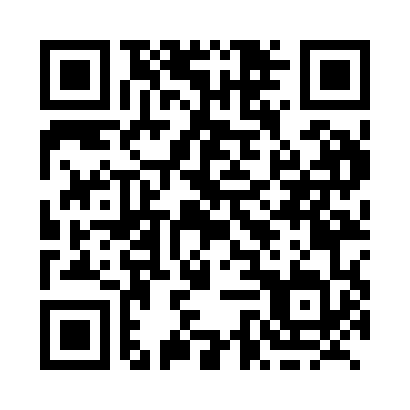 Prayer times for Tour-Butney, Quebec, CanadaWed 1 May 2024 - Fri 31 May 2024High Latitude Method: Angle Based RulePrayer Calculation Method: Islamic Society of North AmericaAsar Calculation Method: HanafiPrayer times provided by https://www.salahtimes.comDateDayFajrSunriseDhuhrAsrMaghribIsha1Wed4:205:591:126:148:2610:062Thu4:185:571:126:158:2710:083Fri4:155:561:126:168:2910:104Sat4:135:541:126:178:3010:115Sun4:115:531:126:188:3110:136Mon4:095:521:126:188:3310:157Tue4:075:501:126:198:3410:178Wed4:055:491:126:208:3510:199Thu4:035:471:126:218:3610:2110Fri4:015:461:116:228:3810:2311Sat3:595:451:116:228:3910:2512Sun3:575:431:116:238:4010:2713Mon3:555:421:116:248:4110:2914Tue3:535:411:116:258:4310:3115Wed3:515:401:116:258:4410:3316Thu3:495:381:116:268:4510:3517Fri3:475:371:126:278:4610:3718Sat3:455:361:126:278:4810:3919Sun3:435:351:126:288:4910:4120Mon3:425:341:126:298:5010:4321Tue3:405:331:126:298:5110:4422Wed3:385:321:126:308:5210:4623Thu3:375:311:126:318:5310:4824Fri3:355:301:126:318:5410:5025Sat3:335:291:126:328:5510:5226Sun3:325:291:126:338:5610:5327Mon3:305:281:126:338:5710:5528Tue3:295:271:126:348:5810:5729Wed3:275:261:136:358:5910:5930Thu3:265:261:136:359:0011:0031Fri3:255:251:136:369:0111:02